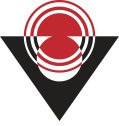                     PROJE YAZMA SUNMA EĞİTİMİ DESTEĞİNE İLİŞKİN  RAPORKATILIMCI(LARI)  İLE İLGİLİ BİLGİLERKATILIMCI(LARI)  İLE İLGİLİ BİLGİLERKoordinatör Adayı Adı-SoyadıKatılımcı Adı Soyadı (aynı ekipten birden fazla kişi katılmışsa eklenebilir ve ortak bir rapor oluşturulabilir.)EĞİTİM İLE İLGİLİ BİLGİLEREĞİTİM İLE İLGİLİ BİLGİLERKoordinatörlük Desteği Ana Başvuru Numarası Eğitim Desteği Başvuru NumarasıEğitimin AdıEğitimin Başlama-Bitiş TarihleriEğitimin Düzenlendiği Yer (Ülke/Şehir)Düzenleyen Kuruluş EĞİTİM İLE İLGİLİ AYRINTILI BİLGİLER  EĞİTİM İLE İLGİLİ AYRINTILI BİLGİLER  EĞİTİM İLE İLGİLİ AYRINTILI BİLGİLER  Eğitimin amacı: Eğitimin amacı: Eğitimin amacı: Eğitimin içeriği (genel olarak) ve katılımcı(lar)nın sağladığı faydalar:Eğitimin içeriği (genel olarak) ve katılımcı(lar)nın sağladığı faydalar:Eğitimin içeriği (genel olarak) ve katılımcı(lar)nın sağladığı faydalar:Eğitimin sunulacak projeye ilişkin sağladığı faydalarEğitimin sunulacak projeye ilişkin sağladığı faydalarEğitimin sunulacak projeye ilişkin sağladığı faydalarEğitim Sonrası Katılımcı(lar) Tarafından Yapılması Gerekenler:Eğitim Sonrası Katılımcı(lar) Tarafından Yapılması Gerekenler:Eğitim Sonrası Katılımcı(lar) Tarafından Yapılması Gerekenler:Varsa Toplantı ile İlgili Dokümanlar burada listelenip rapor ekine eklenecektir. Varsa Toplantı ile İlgili Dokümanlar burada listelenip rapor ekine eklenecektir. Varsa Toplantı ile İlgili Dokümanlar burada listelenip rapor ekine eklenecektir. Rapor Tarihi:KATILIMCI(LAR)NINKATILIMCI(LAR)NINKATILIMCI(LAR)NINAdı SoyadıİmzasıKatılımcıKatılımcıKatılımcı